CONJ 13  				Le présent du subjonctif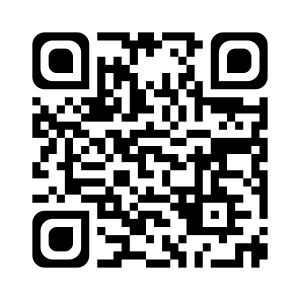 Le présent du subjonctif s’emploie après la conjonction de subordination « que ». On peut, par exemple, utiliser la phrase « Il faut que… ».Ex : 	Il faut que tu viennes.	Il faut que nous apprenions notre leçon.Conjugaison des verbesAu présent du subjonctif, tous les verbes ont les mêmes terminaisons (sauf être et avoir) : -e ; -es ; -e ; -ions ; -iez ; -ent.				ramer			rougir			descendreque je				rame			rougisse		descendeque tu				rames			rougisses		descendesqu’il, qu’elle, qu’on		rame			rougisse		descendeque nous			ramions		rougissions		descendionsque vous			ramiez			rougissiez		descendiezqu’ils, qu’elles		rament		rougissent		descendentLes auxiliaires						être			avoirque je				sois			aieque tu				sois			aiesqu’il, qu’elle, qu’on		soit			aieque nous			soyons		ayonsque vous			soyez			ayezqu’ils, qu’elles		soient			aientJe sais ma leçon si…CONJ 13 Je sais conjuguer les verbes courants au présent du subjonctif.CONJ 13 Je sais utiliser le présent du subjonctif dans une phrase.